CASTING CALLQueen's Student Short Film4-5 minute mystery crime drama.Synopsis: After the mystery murder of his girlfriend, Thomas finds it difficult to move on while the ongoing police investigation continues to remind him of the tragic event. As suspicions arise all eyes are on Thomas, and the person responsible must cover their tracks.Roles required:Male actor, 18-26, leading role (Thomas).Male actor, 20-30, detective, supporting role.Female actor, 20-30, supporting role.This an unpaid opportunity however, food and transport expenses will be covered.Must be free to film between 18th-22nd November.Possible 3 day shoot for leading role.Possible 2 day shoot for supporting roles.How to apply:Please record a short performance of the attached monologue (page 2). Feel free to choose a small section of it, you don't have to say the whole poem. If able could you hold up a sheet of paper with your name and phone number or email address at the beginning of the video just so we can keep track. The closing date for this is Wednesday 13th November.If you need more information, please email dbhla122@gmail.com.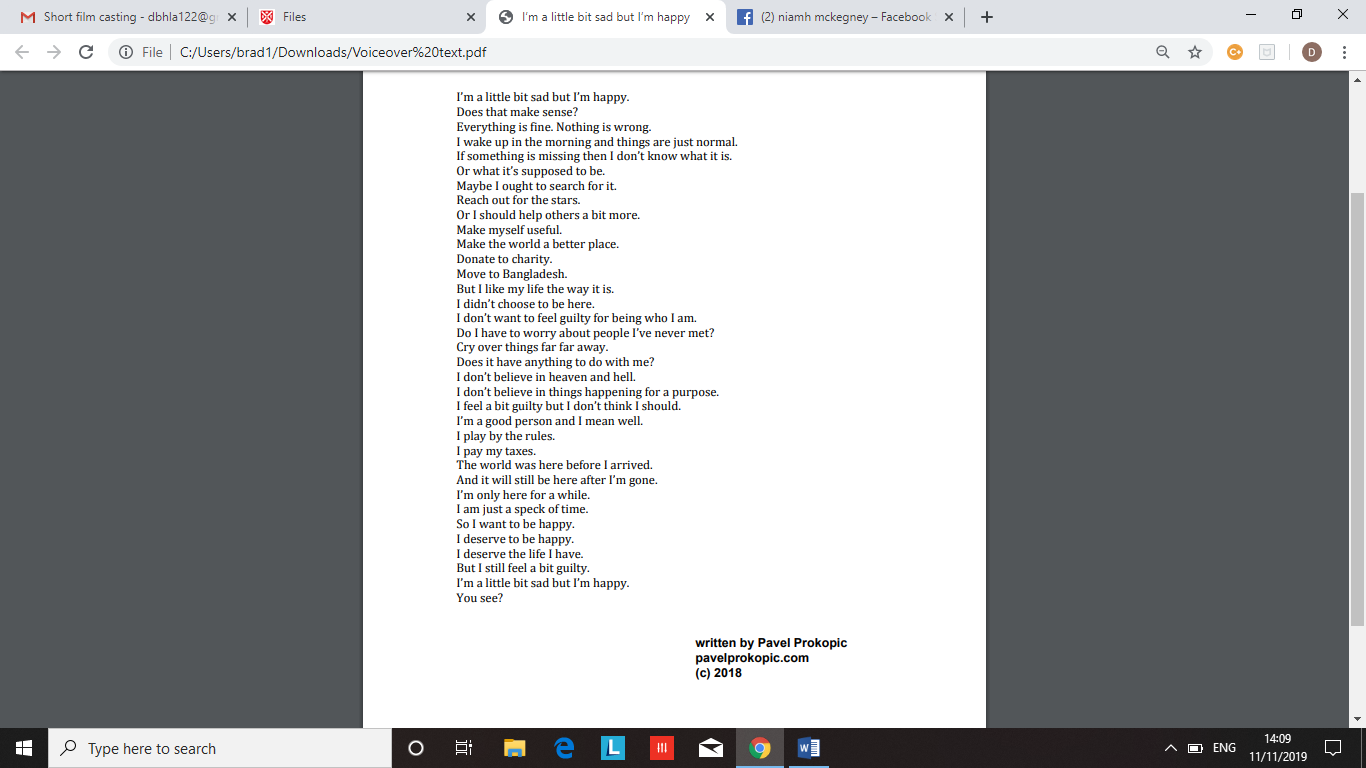 